IME KOREA AUDITION APPLICATION
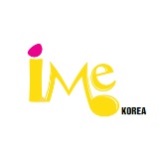 개인정보 수집, 보관 및 활용 고지 및 동의서(주)아이디어뮤직엔터테인먼트코리아
서울시 마포구 양화로 7길 44, 2층 
대표이사: 신제광 (주)아이디어뮤직엔터테인먼트코리아(이하 “아이엠이코리아”라 함)가 실시하는 오디션과 관련하여 아이엠이코리아는 다음과 같이 위 오디션의 응시자의 개인정보를 수집, 보관 및 활용하게 됩니다. 오디션의 응시자는 아이엠이코리아가 응시자의 개인정보를 수집, 보관하고 활용하는 것에 대한 동의를 거부할 권리가 있습니다. 다만 응시자가 그러한 동의를 거부할 경우 아이엠이코리아에 대한 오디션 지원 등록이 되지 않습니다.다 음1. 개인정보 수집 항목: 성명, 성별, 생년월일, 혈액형, 전화번호, 키, 몸무게, 주소, 이메일, 학력, 취미, 기타 특이사항 등
2. 개인정보 보관 기한: 동의서 제출 년도 기준 3년
3. 개인정보 활용 범위: 아이엠이코리아 오디션 지원자의 평가 시, 합격 통보 시, 아이엠이코리아 오디션 홍보 시 

□ 아이엠이코리아가 실시하는 오디션과 관련하여 아이엠이코리아가 본인의 개인정보를 수집, 보관 및 활용하는 것과 관련하여 본인은 위 항목을 확인하고 본인의 자발적인 의사에 따라 개인정보의 수집과 보관 및 활용에 동의합니다.

□ 아이엠이코리아가 실시하는 오디션과 관련하여 본인이 아이엠이코리아가 본인의 개인정보를 수집, 보관 및 활용하는 것에 동의하지 않는 경우 본인의 오디션 등록이 제한될 수 있다는 점을 확인하고 본인의 자발적인 의사에 따라 개인정보의 수집과 보관 및 활용에 동의합니다.년      월       일
지원분야
Category/申请部门이름
Name/姓名성별
Gender/性别국적
Nationality/国籍생년월일(나이)
Date of birth/出生日期혈액형
Blood type/血型연락처
Phone number/电话号码휴대폰, 부모님 휴대폰 번호휴대폰, 부모님 휴대폰 번호휴대폰, 부모님 휴대폰 번호휴대폰, 부모님 휴대폰 번호휴대폰, 부모님 휴대폰 번호휴대폰, 부모님 휴대폰 번호신체 사이즈
body size/身型키(cm)
Height/身高몸무게(kg)
Weight/体重주소
address/地址이메일
E-mail/邮箱地址학력(학교/학년)
education/学历취미
hobby/爱好특기
Special ability/特长SNS좋아하는 가수
favorite artist/喜欢的歌手지원동기
reason for application
申请理由특이사항
Others
特别事项오디션 응시자오디션 응시자오디션 응시자오디션 응시자성명연락처14세 미만 지원자 오디션 응시자’의 법적 대리인 또는 보호자 작성란14세 미만 지원자 오디션 응시자’의 법적 대리인 또는 보호자 작성란14세 미만 지원자 오디션 응시자’의 법적 대리인 또는 보호자 작성란14세 미만 지원자 오디션 응시자’의 법적 대리인 또는 보호자 작성란14세 미만 지원자 오디션 응시자’의 법적 대리인 또는 보호자 작성란성명연락처연락처주민등록번호주소